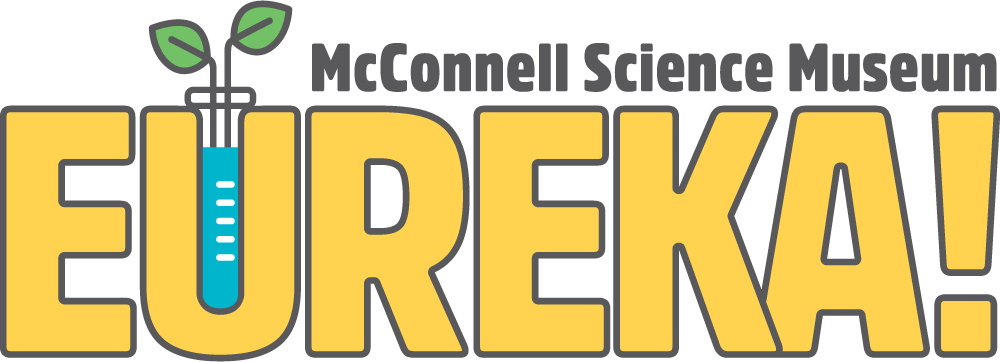 1400 N. 7th Street Grand Junction, CO 81501Phone (970) 254-1626 eurekasciencemuseum.orgAfterschool Site Supervisor ApplicationThe EUREKA! McConnell Science Museum is seeking Site Supervisors.Please complete the application and return it along with your resume to:Austin Solko	Intern Director	asolko@eurekasciencemuseum.orgInstructions:Please type out the information requested. For each question, type as much or as little as you feel necessary. If you have never been to EUREKA!, please visit our website: eurekasciencemuseum.org. Upon review of your application we will contact you.Information:Name: 					Degree(s): Phone: Email:Questions:Why do you want to be a site supervisor with EUREKA!?What are your strengths as an employee?How will this position help further your professional goals?What is your availability (please list available times):Monday					FridayTuesday					SaturdayWednesday					SundayThursday How many total hours per week are you willing to commit to working at EUREKA!?Comments: Briefly describe any experience you have working with or teaching elementary or middle school children.Do you have any work experience in any area of STEAM and/or Physical Education?  If so, please describe briefly.Tell us something about yourself; hobbies or interests you might have.